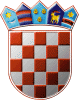 R E P U B L I K A   H R V A T S K ASISAČKO-MOSLAVAČKAŽUPANIJAOPĆINA VELIKA LUDINAe-mail: opcina@ludina.hrSv. Mihaela 37, 44316 Velika LudinaMB: 2580985; OIB: 02359032919T R O Š K O V N I Kza čišćenje kanalizacijskih otvora - šahta					               Potpis i pečat ponuditelja ponude:                                                                         ________________________________________________________2018.               (Mjesto i datum) Rbr.NAZIV USLUGEKOLIČINACIJENAIZNOS1.Čišćenje drenažnog sistema – slivnika u mjestu Velika Ludina140 kom.UKUPNO:PDV UKUPNO S PDV-om: